Religious Education Curriculum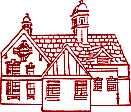 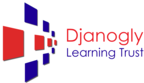 Kensington Junior AcademyAutumnAutumnAutumnAutumnYear 3Year 4Year 5Year 6What does it mean to be a Christian in Britain today?Why is the Bible important for Christians today? P61Why are festivals important to religious communities?  Christmas, Easter, Pentecost, Harvest in Christianity,P54Why do some people think that life is a journey? What significant experiences mark this? P55Why are festivals important to religious communities? P54Diwali in Hinduism, Pesach, Rosh Hashanah and Yom Kippur in Judaism, Eid in Islam.Why do some people believe God exists? P60If God is everywhere, why go to a place of worship? P63What do religions say to us when life gets hard? P62Is it better to express your religion in arts and architecture or in charity and generosity? P64Make sense of a range of religious and non-religious concepts and beliefsMake sense of a range of religious and non-religious concepts and beliefsMake sense of a range of religious and non-religious concepts and beliefsMake sense of a range of religious and non-religious concepts and beliefsIdentify and describe the core beliefs and concepts studiedMake clear links between texts/sources of authority and the key concepts studiedOffer informed suggestions about what texts/sources of authority might mean and give examples of what these sources mean to believersIdentify and describe the core beliefs and concepts studiedMake clear links between texts/sources of authority and the key concepts studiedOffer informed suggestions about what texts/sources of authority might mean and give examples of what these sources mean to believersIdentify and describe the core beliefs and concepts studied using examples from texts. sources of authority in religionsDescribe examples of ways in which people use texts/sources of authority to make sense of core beliefs.Taking account of the context, suggest meaning for texts/sources of authority studied, comparing their ideas with ways in which believers interpret them, showing awareness of different interpretations.Identify and describe the core beliefs and concepts studied using examples from texts. sources of authority in religionsDescribe examples of ways in which people use texts/sources of authority to make sense of core beliefs.Taking account of the context, suggest meaning for texts/sources of authority studied, comparing their ideas with ways in which believers interpret them, showing awareness of different interpretations.Understand the impact and significance of religious and non-religious beliefsUnderstand the impact and significance of religious and non-religious beliefsUnderstand the impact and significance of religious and non-religious beliefsUnderstand the impact and significance of religious and non-religious beliefsMake simple links between stories, teachings and concepts studied and how people live, individually and in communitiesDescribe how people show their beliefs in how they worship and in the way they liveIdentify some differences in how people put their beliefs into practiceMake simple links between stories, teachings and concepts studied and how people live, individually and in communitiesDescribe how people show their beliefs in how they worship and in the way they liveIdentify some differences in how people put their beliefs into practiceMake clear connections between what people believe and how they live, individually and in communities.Using evidence and examples, show how and why people put their beliefs into practice in different ways eg in different communities, denominations or culturesMake clear connections between what people believe and how they live, individually and in communities.Using evidence and examples, show how and why people put their beliefs into practice in different ways eg in different communities, denominations or culturesMake connections between religious and non-religious concepts, practices and ideas studiedMake connections between religious and non-religious concepts, practices and ideas studiedMake connections between religious and non-religious concepts, practices and ideas studiedMake connections between religious and non-religious concepts, practices and ideas studiedRaise important questions and suggest answers about how far the beliefs and practices studied might make a difference to how pupils think and liveMake links between some of the beliefs and practices studied and life in the world today, expressing some ideas of their own clearlyGive good reasons for the views they have and the connections they makeTalk about what they have learned and if changed their thinkingRaise important questions and suggest answers about how far the beliefs and practices studied might make a difference to how pupils think and liveMake links between some of the beliefs and practices studied and life in the world today, expressing some ideas of their own clearlyGive good reasons for the views they have and the connections they makeTalk about what they have learned and if changed their thinkingMake connections between the beliefs and practices studied, evaluating and explaining their importance to different people eg believers and atheistsReflect on and articulate lessons people might gain from the beliefs/practices studied, including their won responses, recognising that others may think differentlyConsider and weigh up how ideas studied in this unit relate to their own experiences and experiences of the world today, developing insights of their won and giving good reasons for the views they have and the connections they makeTalk about what they have learned, how their thinking may have changed and whyMake connections between the beliefs and practices studied, evaluating and explaining their importance to different people eg believers and atheistsReflect on and articulate lessons people might gain from the beliefs/practices studied, including their won responses, recognising that others may think differentlyConsider and weigh up how ideas studied in this unit relate to their own experiences and experiences of the world today, developing insights of their won and giving good reasons for the views they have and the connections they makeTalk about what they have learned, how their thinking may have changed and whySpringSpringSpringSpringYear 3Year 4Year 5Year 6L2.1: What do different people believe about God?L2.5: Why are festivals important to religious communities?  Christmas, Easter, Pentecost, Harvest in Christianity,P54L2.8 What does it mean to be a Hindu in Britain today? P57L2.5: Why are festivals important to religious communities? P54Diwali in Hinduism, Pesach, Rosh Hashanah and Yom Kippur in Judaism, Eid in Islam.U2.6 What does it mean to be a Muslim in Britain today? P65U2.7 What matters most to Christians and Humanists? P66Make sense of a range of religious and non-religious concepts and beliefsMake sense of a range of religious and non-religious concepts and beliefsMake sense of a range of religious and non-religious concepts and beliefsMake sense of a range of religious and non-religious concepts and beliefsIdentify and describe the core beliefs and concepts studiedMake clear links between texts/sources of authority and the key concepts studiedOffer informed suggestions about what texts/sources of authority might mean and give examples of what these sources mean to believersIdentify and describe the core beliefs and concepts studiedMake clear links between texts/sources of authority and the key concepts studiedOffer informed suggestions about what texts/sources of authority might mean and give examples of what these sources mean to believersIdentify and describe the core beliefs and concepts studied using examples from texts. sources of authority in religionsDescribe examples of ways in which people use texts/sources of authority to make sense of core beliefs.Taking account of the context, suggest meaning for texts/sources of authority studied, comparing their ideas with ways in which believers interpret them, showing awareness of different interpretations.Identify and describe the core beliefs and concepts studied using examples from texts. sources of authority in religionsDescribe examples of ways in which people use texts/sources of authority to make sense of core beliefs.Taking account of the context, suggest meaning for texts/sources of authority studied, comparing their ideas with ways in which believers interpret them, showing awareness of different interpretations.Understand the impact and significance of religious and non-religious beliefsUnderstand the impact and significance of religious and non-religious beliefsUnderstand the impact and significance of religious and non-religious beliefsUnderstand the impact and significance of religious and non-religious beliefsMake simple links between stories, teachings and concepts studied and how people live, individually and in communitiesDescribe how people show their beliefs in how they worship and in the way they liveIdentify some differences in how people put their beliefs into practiceMake simple links between stories, teachings and concepts studied and how people live, individually and in communitiesDescribe how people show their beliefs in how they worship and in the way they liveIdentify some differences in how people put their beliefs into practiceMake clear connections between what people believe and how they live, individually and in communities.Using evidence and examples, show how and why people put their beliefs into practice in different ways eg in different communities, denominations or culturesMake clear connections between what people believe and how they live, individually and in communities.Using evidence and examples, show how and why people put their beliefs into practice in different ways eg in different communities, denominations or culturesMake connections between religious and non-religious concepts, practices and ideas studiedMake connections between religious and non-religious concepts, practices and ideas studiedMake connections between religious and non-religious concepts, practices and ideas studiedMake connections between religious and non-religious concepts, practices and ideas studiedRaise important questions and suggest answers about how far the beliefs and practices studied might make a difference to how pupils think and liveMake links between some of the beliefs and practices studied and life in the world today, expressing some ideas of their own clearlyGive good reasons for the views they have and the connections they makeTalk about what they have learned and if changed their thinkingRaise important questions and suggest answers about how far the beliefs and practices studied might make a difference to how pupils think and liveMake links between some of the beliefs and practices studied and life in the world today, expressing some ideas of their own clearlyGive good reasons for the views they have and the connections they makeTalk about what they have learned and if changed their thinkingMake connections between the beliefs and practices studied, evaluating and explaining their importance to different people eg believers and atheistsReflect on and articulate lessons people might gain from the beliefs/practices studied, including their won responses, recognising that others may think differentlyConsider and weigh up how ideas studied in this unit relate to their own experiences and experiences of the world today, developing insights of their won and giving good reasons for the views they have and the connections they makeTalk about what they have learned, how their thinking may have changed and whyMake connections between the beliefs and practices studied, evaluating and explaining their importance to different people eg believers and atheistsReflect on and articulate lessons people might gain from the beliefs/practices studied, including their won responses, recognising that others may think differentlyConsider and weigh up how ideas studied in this unit relate to their own experiences and experiences of the world today, developing insights of their won and giving good reasons for the views they have and the connections they makeTalk about what they have learned, how their thinking may have changed and whySummerSummerSummerSummerYear 3Year 4Year 5Year 6L2.4 Why do people pray (Christians, Hindus and Muslims)? P53*23rd May - PentecostL2.3: Why is Jesus inspiring to some people? P52L2.9 What can we learn from religions about deciding what is right and wrong? P58U2.2 What would Jesus do? (Can we live by the values of Jesus in the twenty-first century?) P61U2.8: What difference does it make to believe in Ahimsa (harmlessness), Grace, and Ummah (community)? P67Make sense of a range of religious and non-religious concepts and beliefsMake sense of a range of religious and non-religious concepts and beliefsMake sense of a range of religious and non-religious concepts and beliefsMake sense of a range of religious and non-religious concepts and beliefsIdentify and describe the core beliefs and concepts studiedMake clear links between texts/sources of authority and the key concepts studiedOffer informed suggestions about what texts/sources of authority might mean and give examples of what these sources mean to believersIdentify and describe the core beliefs and concepts studiedMake clear links between texts/sources of authority and the key concepts studiedOffer informed suggestions about what texts/sources of authority might mean and give examples of what these sources mean to believersIdentify and describe the core beliefs and concepts studied using examples from texts. sources of authority in religionsDescribe examples of ways in which people use texts/sources of authority to make sense of core beliefs.Taking account of the context, suggest meaning for texts/sources of authority studied, comparing their ideas with ways in which believers interpret them, showing awareness of different interpretations.Identify and describe the core beliefs and concepts studied using examples from texts. sources of authority in religionsDescribe examples of ways in which people use texts/sources of authority to make sense of core beliefs.Taking account of the context, suggest meaning for texts/sources of authority studied, comparing their ideas with ways in which believers interpret them, showing awareness of different interpretations.Understand the impact and significance of religious and non-religious beliefsUnderstand the impact and significance of religious and non-religious beliefsUnderstand the impact and significance of religious and non-religious beliefsUnderstand the impact and significance of religious and non-religious beliefsMake simple links between stories, teachings and concepts studied and how people live, individually and in communitiesDescribe how people show their beliefs in how they worship and in the way they liveIdentify some differences in how people put their beliefs into practiceMake simple links between stories, teachings and concepts studied and how people live, individually and in communitiesDescribe how people show their beliefs in how they worship and in the way they liveIdentify some differences in how people put their beliefs into practiceMake clear connections between what people believe and how they live, individually and in communities.Using evidence and examples, show how and why people put their beliefs into practice in different ways eg in different communities, denominations or culturesMake clear connections between what people believe and how they live, individually and in communities.Using evidence and examples, show how and why people put their beliefs into practice in different ways eg in different communities, denominations or culturesMake connections between religious and non-religious concepts, practices and ideas studiedMake connections between religious and non-religious concepts, practices and ideas studiedMake connections between religious and non-religious concepts, practices and ideas studiedMake connections between religious and non-religious concepts, practices and ideas studiedRaise important questions and suggest answers about how far the beliefs and practices studied might make a difference to how pupils think and liveMake links between some of the beliefs and practices studied and life in the world today, expressing some ideas of their own clearlyGive good reasons for the views they have and the connections they makeTalk about what they have learned and if changed their thinkingRaise important questions and suggest answers about how far the beliefs and practices studied might make a difference to how pupils think and liveMake links between some of the beliefs and practices studied and life in the world today, expressing some ideas of their own clearlyGive good reasons for the views they have and the connections they makeTalk about what they have learned and if changed their thinkingMake connections between the beliefs and practices studied, evaluating and explaining their importance to different people eg believers and atheistsReflect on and articulate lessons people might gain from the beliefs/practices studied, including their won responses, recognising that others may think differentlyConsider and weigh up how ideas studied in this unit relate to their own experiences and experiences of the world today, developing insights of their won and giving good reasons for the views they have and the connections they makeTalk about what they have learned, how their thinking may have changed and whyMake connections between the beliefs and practices studied, evaluating and explaining their importance to different people eg believers and atheistsReflect on and articulate lessons people might gain from the beliefs/practices studied, including their won responses, recognising that others may think differentlyConsider and weigh up how ideas studied in this unit relate to their own experiences and experiences of the world today, developing insights of their won and giving good reasons for the views they have and the connections they makeTalk about what they have learned, how their thinking may have changed and why